交通工程教指委年会缴费通知会议名称：交通工程教学指导分委员会2018年度工作会议会议时间：2019年4月18-20日注册费：1000元/人开票内容：会议费支付方式一：银行转账汇款汇款账户信息（请注明“会议名称、姓名”）：备注 ：(1)汇款后请将手机银行转账截图/网上银行转账截图/柜台汇款单据照片发送至邮箱：caiwu@baibuhz.com。我们将在收到款项后及时给您回复邮件。(2)为便于报销，我们将提供证明，证明杭州百步会展服务有限公司为此次会议的会务公司，汇入该账户的为此次会议注册费。支付方式二：支付宝支付宝账号：caiwu@baibuhz.com（请注明：会议名称及付款人姓名）备注：为便于报销，我们将提供证明，证明杭州百步会展服务有限公司为此次会议的会务公司，其支付宝账户为caiwu@baibuhz.com，汇入该账户的为此次会议注册费。支付方式三：现场支持现金或刷卡（信用卡/借记卡，含公务卡）。如有疑问，请发送邮件至：caiwu@baibuhz.com          财务联系人：许娇娇 13586236624缴费后请扫二维码申请开票，备注栏填写姓名视为有效申请。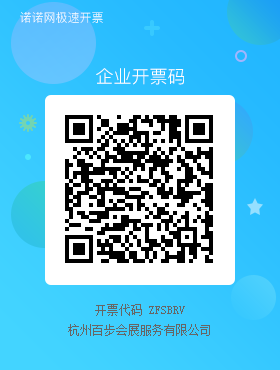 户 名                  杭州百步会展服务有限公司开户行                  中国银行杭州中晖支行帐 号                  385768371609